apstiprinĀts
 Daugavpils Bērnu un jaunatnes sporta skolas direktors_________________I. UtinānsDaugavpilī, 2017.gada 4.decembrī.Nr. DBJSS2017/129UZAICINĀJUMS piedalīties aptaujā par līguma piešķiršanas tiesībām  Ziemassvētku turnīra sieviešu cīņā apbalvojumu izgatavošanaPasūtītājs: 2.Iepirkuma priekšmets: Ziemassvētku turnīra sieviešu cīņā apbalvojumu izgatavošana;3. Paredzamā līgumcena: līdz EUR 75,00 bez PVN4. Līguma izpildes termiņš: 2017.gada 13.decembris.5. Nosacījumi pretendenta dalībai aptaujā5.1. Pretendent ir reģistrēts Latvijas Republikas Uzņēmumu reģistrā vai līdzvērtīgā reģistrā ārvalstīs;5.2. Pretendentam ir pieredze tehniskajā specifikācijā minētā pakalpojuma sniegšanā;5.3. Precīzs pakalpojuma apraksts ir noteiks  tehniskajā specifikācijā (pielikums Nr.1). 6.Pretendentu iesniedzamie dokumenti dalībai aptaujā6.1. Pretendents sastādīts finanšu/tehniskais piedāvājums (2.pielikums)7.Piedāvājuma izvēles kritērijs: piedāvājums ar viszemāko cenu, kas pilnībā atbilst prasībām;8.Piedāvājums iesniedzams: līdz 2017.gada 6.decembrim. plkst. 12:009.Piedāvājums var iesniegt:9.1.personīgi, vai pa pastu pēc adreses Kandavas ielā 17a, Daugavpilī (3.stāvs, kab.305)9.2.elektroniski (e-pasts: daugavpilsbjss@inbox.lv)10.Paziņojums par rezultātiem: tiks ievietota Daugavpils pilsētas domei tīmekļa vietnē www.daugavpils.lv , sadaļā “Pašvaldības iepirkumi, konkursi”Pielikumā:Tehniskā specifikācija;Finanšu-tehniskā piedāvājuma forma.     1.pielikumsTehniskā specifikācijaVeicamā darba uzdevumi: Ziemassvētku turnīra sieviešu cīņā apbalvojumu izgatavošana;Pasūtījuma izpildināšana: 2017.gada 13.decembris.Piegāde: bezmaksasTehnisko specifikāciju sagatavojaDaugavpils Bērnu un jaunatnes sporta skolas metodiķe                                                          J.Dedele2.Pielikums2017.gada ____________, DaugavpilīFINANŠU - TEHNISKAIS PIEDĀVĀJUMSPiedāvājam izgatavot apbalvojumus par šādu cenu:3. Mēs apliecinām, kā:Līguma izpildes termiņš līdz 2017 gada 13.decembrim;Nekādā veidā neesam ieinteresēti nevienā citā piedāvājumā, kas iesniegts šajā iepirkumā;Nav tādu apstākļu, kuri liegtu mums piedalīties iepirkumā un izpildīt tehniskās specifikācijās norādītās prasībasParaksta pretendenta vadītājs vai vadītāja pilnvarota persona:Pasūtītāja nosaukumsDaugavpils Bērnu un jaunatnes sporta skolaAdreseKandavas iela 17a, Daugavpils, LV-5401Reģ.Nr.90009242212Kontaktpersona Atbildīga persona: Ļubova Kopilova, 29848539, e-pasts: daugavpilsbjss@inbox.lvN.p.k.Pakalpojuma nosaukumsAprakstsMērvienība1.Medaļa štancēta zelta, sudrabas un bronzas krāsā komplektā ar Latvijas karoga krāsas  lenti 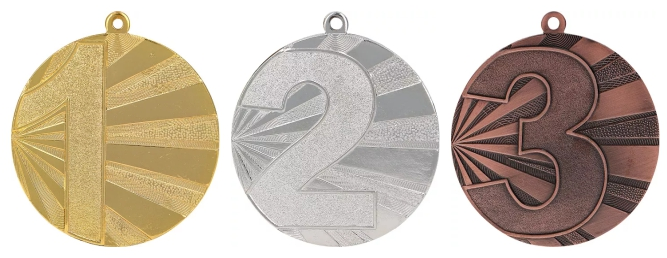 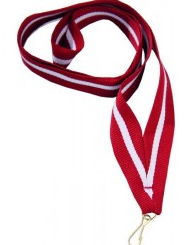 Medaļa metāla štancēta, d70mm, zelta, sudrabas un bronzas krāsā ar cipariem 1., 2.,3. komplektā ar Latvijas karoga krāsas lenti, pltums 22mm.  Reversā krāsaina PVC materiāla uzlīme ar personalizāciju, saskaņā pasūtītāja pievienoto tekstu un logo.zelta – 16gab.sudraba – 16gab.bronzas – 16gab.Kam:Daugavpils Bērnu un jaunatnes sporta skolai, Kandavas iela 17a, Daugavpils, LV-5401Pretendents Reģ.Nr.Adrese:Kontaktpersona, tās tālrunis, fakss un e-pasts:Datums:Pretendenta Bankas rekvizīti:N.p.k.Pakalpojuma nosaukumsAprakstsMērvienībaCena bez PVN1.Medaļa štancēta zelta, sudrabas un bronzas krāsā komplektā ar Latvijas karoga krāsas  lenti Medaļa metāla štancēta, d70mm, zelta, sudrabas un bronzas krāsā ar cipariem 1., 2.,3. komplektā ar Latvijas karoga krāsas lenti, pltums 22mm.  Reversā krāsaina PVC materiāla uzlīme ar personalizāciju, saskaņā pasūtītāja pievienoto tekstu un logo.zelta – 16gab.sudraba – 16gab.bronzas – 16gab.                                                                                    Kopā:Vārds, uzvārds, amatsParaksts Datums